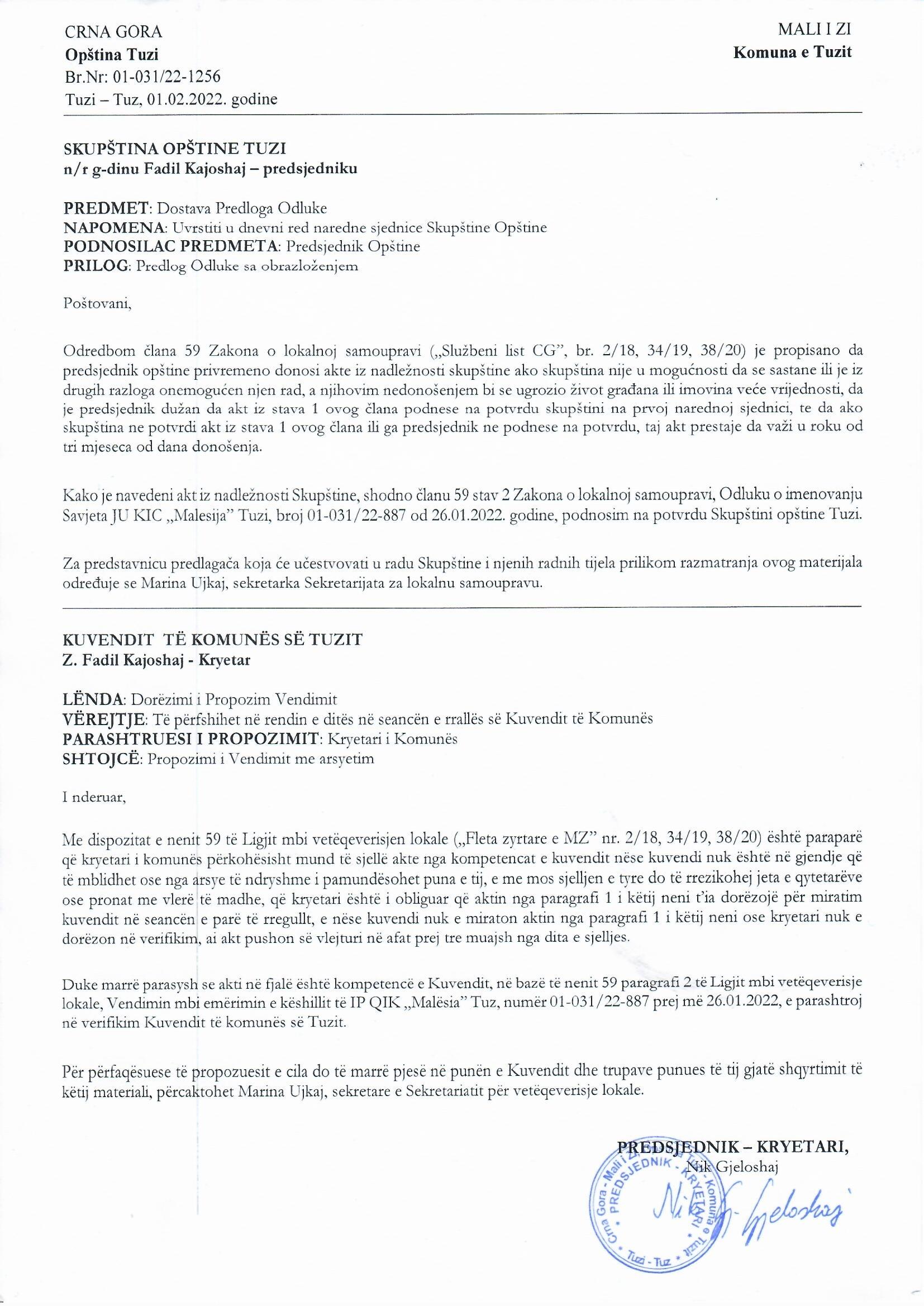 Në bazë të nenit 38 paragrafi 1 pika 2, e në lidhje me nenin 59 të Ligjit mbi vetëqeverisje lokale („Fleta zyrtare e Malit të Zi”, nr. 02/18, 34/19, 38/20), nenit 53 paragrafi 1 pika 2 e Statutit të Komunës së Tuzit („Fleta zyrtare e MZ – dispozitat komunale”, nr. 24/19,05/20) dhe nenit 44 paragrafi 2 të Ligjit mbi kulturë („Fleta zyrtare e MZ”, nr. 49/08, 16/11, 38/12), Kuvendi i komunës së Tuzit në seancën e mbajtur më  ______.2022, ka sjellë:VENDIMmbi verifikimin e Vendimit mbi emërimin e këshillit të IP QIK „Malësia” TuzNeni 1Verifikohet Vendimi mbi emërimin e këshillit të IP QIK „Malësia” Tuz, numër 01-031/22-887 prej më 26.01.2022, të cilën e ka sjellë kryetari i Komunës së Tuzit.Neni 2Ky Vendim hynë në fuqi me ditën e publikimit në „Fletën zyrtare të Malit të Zi – dispozitat komunale”. Numër: 02-030/22-Tuz, ___.2022KUVENDI I KOMUNËS SË TUZITKRYETARI,Fadil KajoshajA R S Y E T I MBAZA JURIDIKE: Baza juridike për sjelljen e këtij vendimi është e përmbajtur në nenin 38 paragrafi 1 pika 2 e Ligjit për vetëqeverisjen lokale i cili përcakton që kuvendi sjellë rregullore dhe akte të tjera të përgjithshme, nenin 59 të të njëjtit ligj me të cilin është e përcaktuar që kryetari i komunës përkohësisht mund të sjellë akte nga kompetencat e kuvendit nëse kuvendi nuk është në gjendje që të mblidhet ose nga arsye të ndryshme i pamundësohet puna e tij, e me mos sjelljen e tyre do të rrezikohej jeta e qytetarëve ose pronat me vlerë të madhe, që kryetari është i obliguar që aktin nga paragrafi 1 i këtij neni t’ia dorëzojë për miratim kuvendit në seancën e parë të rregullt, e nëse kuvendi nuk e miraton aktin nga paragrafi 1 i këtij neni ose kryetari nuk e dorëzon në verifikim, ai akt pushon së vlejturi në afat prej tre muajsh nga dita e sjelljes.Me nenin 53 paragrafin 1 pikën 2 të Statutit të Komunës së Tuzit është e përcaktuar që kuvendi sjellë rregullore dhe akte të tjera të përgjithshme.Me nenin 44 paragrafin 2 të Ligjit mbi kulturë është paraparë që kryetarin dhe anëtarët e këshillit të IP, themelues i të cilës është komuna i emëron dhe i shkarkon organi kompetent i komunës.ARSYET PËR SJELLJEN E VENDIMIT:Komuna e Tuzit, në pajtim me Vendimit mbi rregullimin e përkohshëm të marrëdhënieve në mes të Kryeqytetit dhe Komunës së Tuzit deri në ndarjen përfundimtare të pronës për krijimin e kushteve për punë të Komunës së Tuzit duhet të krijojë sa më parë kushtet e përcaktuara me ligj për funksionimin normal të Institucionit, që nënkupton emërimin e Këshillit të Institucionit publik si organ drejtues, sepse mandati i Këshillit të caktuar nga Kuvendi i Kryeqytetit ka skaduar.PËRMBAJTJA E VENDIMIT:Me nenin 1 të  Vendimit  emërohet Këshilli i IP QKI „Malësia” TUZ, anëtari i Këshillit nga radhët e të punësuarve do të plotësohet pas procedurës së zgjedhjes së përfaqësuesve të punëtorëve në IP QKI „Malësia”.Me nenin 2, anëtarëve të Këshillit të emëruar nga ana e Kuvendit të Kryeqytetit u ka skaduar mandati sipas forcës së ligjit.Me nenin 3 përcaktohet që mandati i Këshillit të institucionit publik zgjat katër vjet.Me nenin  4 parashihet që ky vendim hynë në fuqi ditën e publikimit në „Fletën zyrtare të Malit të Zi – Dispozitat komunale”.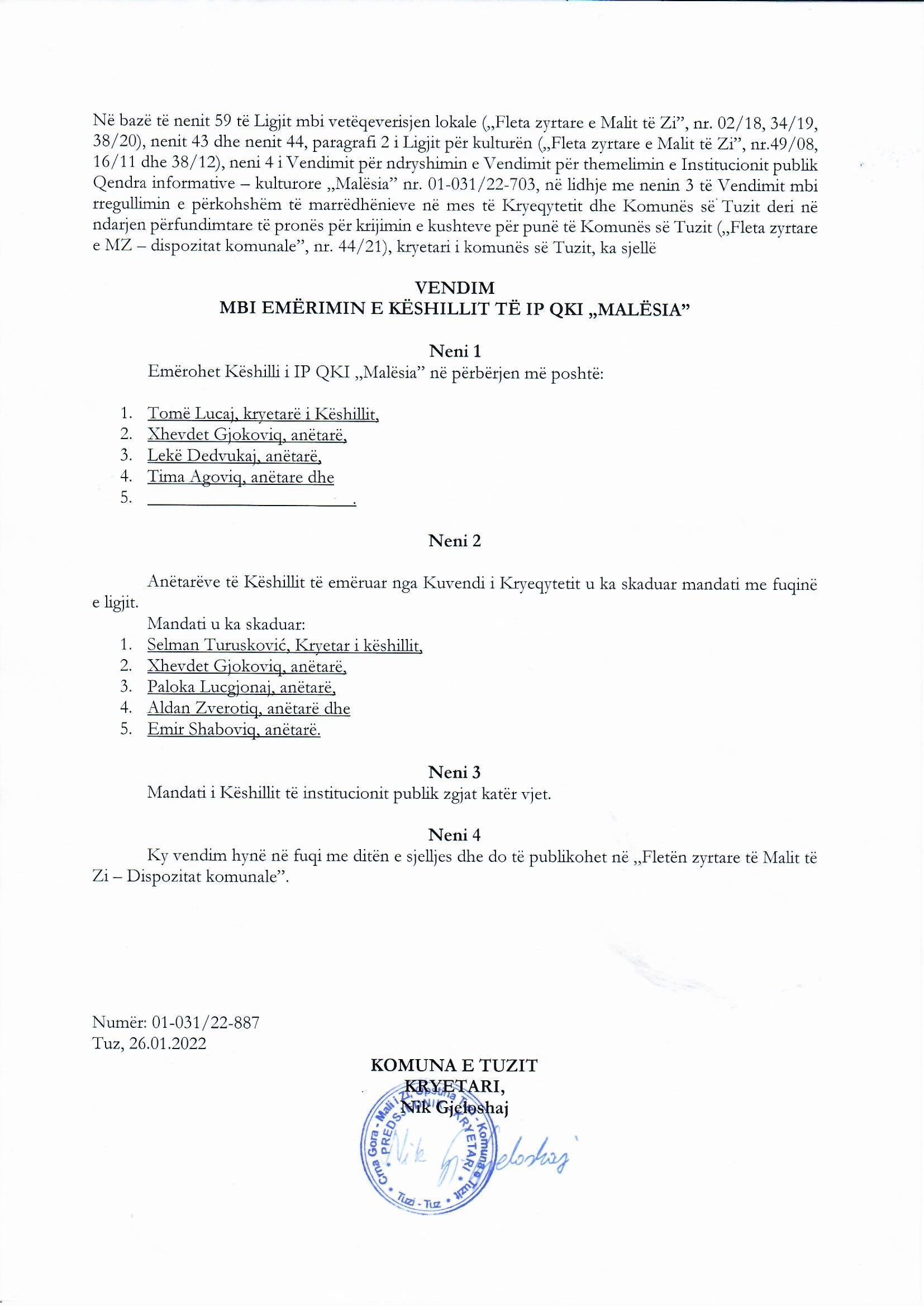 